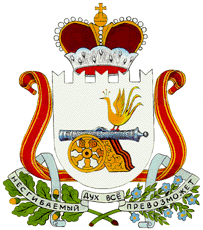 СОВЕТ ДЕПУТАТОВ НОВОСЕЛЬСКОГО СЕЛЬСКОГО ПОСЕЛЕНИЯСМОЛЕНСКОГО РАЙОНА СМОЛЕНСКОЙ ОБЛАСТИ                                                            РЕШЕНИЕот 10 января 2024 года                                                                                 № 2Об установлении порядка учета предложений по проекту  решения  Совета  депутатов Новосельскогосельского       поселения        Смоленского     районаСмоленской     области   «О   внесении изменений вУстав Новосельского сельского поселения Смоленскогорайона   Смоленской   области»,  участия граждан в его обсуждении.            Руководствуясь пунктом 4 статьи 44 Федерального закона от 06.10.2003 года  № 131-ФЗ «Об общих принципах организации местного самоуправления в Российской Федерации», Совет депутатов Новосельского сельского поселения Смоленского района Смоленской областиРЕШИЛ:            Установить следующий порядок учета предложений по проекту решения «О  внесении изменений  в Устав Новосельского сельского поселения Смоленского района Смоленской области» и участия граждан в его обсуждении:1.Ознакомление с проектом решения через средства массовой информации (газета «Сельская правда») и  на официальном сайте Администрации Новосельского сельского поселения Смоленского района Смоленской области в информационно-телекоммуникационной сети  Интернет.2. Прием предложений граждан в письменной форме до 25.01.2024 года по адресу: Смоленский район, деревня Новосельский,  д.70.3.  Анализ поступивших предложений граждан по проекту решения.4. Публичные слушания по проекту  решения Совета депутатов Новосельского сельского поселения Смоленского района Смоленской  области «О  внесении изменений  в Устав Новосельского сельского поселения Смоленского района Смоленской области» состоятся  26.01.2024 г. в 15.00 по адресу: Смоленский район, деревня Новосельский,  дом 70.5. Утверждение проекта решения Совета депутатов Новосельского сельского поселения Смоленского района Смоленской области «О внесении изменений  в Устав Новосельского сельского поселения Смоленского района Смоленской области» на заседании Совета депутатов Новосельского сельского поселения Смоленского района Смоленской области.6. Опубликование решения Совета депутатов Новосельского сельского поселения Смоленского района Смоленской области «О внесении изменений  в Устав Новосельского сельского поселения Смоленского района Смоленской области» в средствах массовой информации (газета «Сельская правда») и размещается на официальном сайте Администрации Новосельского сельского поселения Смоленского района Смоленской области в информационно-телекоммуникационной сети  Интернет.Глава муниципального образованияНовосельского сельского поселенияСмоленского района Смоленской области                             И.П.Андреюшкин